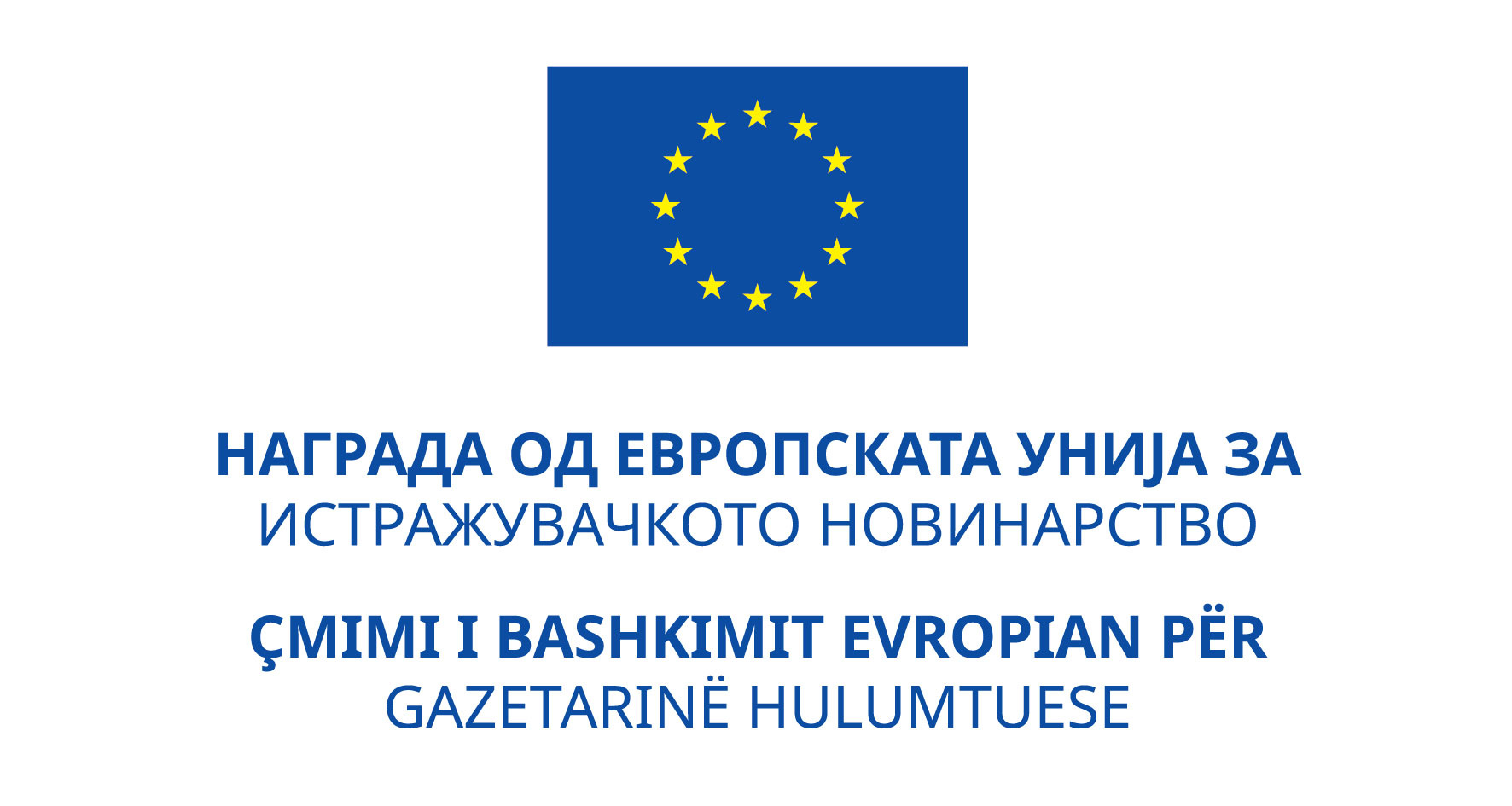 Konkurs  Çmimi i  BE-së për gazetarinë hulumtuese2016Formulari A – Prezantimi i stories së nominuar dhe i gazetarëve 1. Përshkruajeni  storien tuaj (me 500 fjalë ose më pak), në lidhje me:a. Rëndësinë e çështjes/temës/sektorit të adresuar në storien hulumtuese për qytetarët apo vendin: b. Kualitetet kryesore të stories: c. Aspektet origjinale  të  stories: ç. Ndikimi i stories (Për shembull, reagimet ose veprimet e caktuara që i ka shkaktuar storia tek palët e përmendura në hulumtimin e përfshirë gazetaresk):2. Paraqitja e  gazetarit/gazetares dhe kualitetet e tij/të saj: (maksimum 500 fjalë) 3. Shtojcë  e obligueshme:  Storia hulumtuese dhe, nëse është e nevojshme, përkthimi i saj. Ju lutemi që të jepni URL-në apo të bashkëngjisni punimin në formatin PDF, ashtu siç kërkohet në udhëzimet për dorëzim. 4. Informata shtesë: Ju lutemi mos dërgoni çfarëdo lloj informatash shtesë në fazën e aplikimit. Kandidatët/nominuesit mund të kontaktohen për të dhënë informata shtesë apo materiale të tjera në fazën e vlerësimit, dhe në këtë rast do të kërkohet përgjigje në afat sa më të shkurtër. Konkurs  Çmimi  i BE-së për gazetarinë hulumtuese 2016Formulari B – Deklarata  nga gazetari dhe nga propozuesi (nëse ka)  Deklaratë e gazetarit/autorit:Unë, _______________________________(emri i  gazetarit/autorit) me këtë deklaroj  se: I jap leje propozuesit që të më nominojë për Çmimin e Bashkimit Evropian  për gazetarinë hulumtuese (po qe se ka propozues),konfirmoj se unë jam autor i punimit që është propozuar,informatat që janë dhënë  në aplikacion janë të sakta, pajtohem dhe i pranoj rregullat e konkursit, nuk jam  në asnjërën prej situatave të përmendura në Seksionin 2.3.3 të Udhëzimit praktik për procedurat kontraktuale për aksione të jashtme të BE (të arritshme në adresën internetore në vazhdim:  
http://ec.europa.eu/europeaid/prag/document.do?nodeNumber=2.3.3).Nëse e fitoj çmimin,  i pranoj  obligimet për publicitet, siç janë publikimi i informatave rreth çmimit, si dhe pranoj të marr pjesë në ndonjë nga ngjarjet pas ndarjes së çmimit (p.sh. ligjëratë, fjalim, tryezë e rrumbullakët);i pranoj verifikimet dhe revizionet eventuale nga Komisioni, OLAF, dhe Gjykata e Auditimit  e BE.Vendi dhe data: 								Nënshkrimi i autorit:		Deklaratë e propozuesit : ___________________________ (emri dhe mbiemri i propozuesit ), të cilin e përfaqëson _______________________(emri i përfaqësuesit ligjor) – nëse ka një të tillë - Me këtë rast deklaroj se:informatat që janë dhënë në fletëparaqitje janë të sakta; pajtohem dhe i pranoj rregullat e konkursit.Vendi dhe data:							Nënshkrimi i propozuesit: Titulli i stories hulumtuese:Emri i gazetarit/i gazetarëve hulumtues  dhe data e lindjes (të theksohet për autorin kryesor dhe për bashkautorët tjerë) Data e botimit/transmetimit: Media ku  është botuar storia hulumtuese: Emri dhe mbiemri i i gazetarit/gazetares (autorit/autores):Emri i bashkautorit (-ve), nëse ka:Emri i  nominuesit (nëse ndryshon prej autorit):Adresa e (vetë)nominuesit:Personi kontaktues i (vetë)nominuesit:E-mail adresa e (vetë)nominuesit:Tel. i (vetë)nominuesit: 